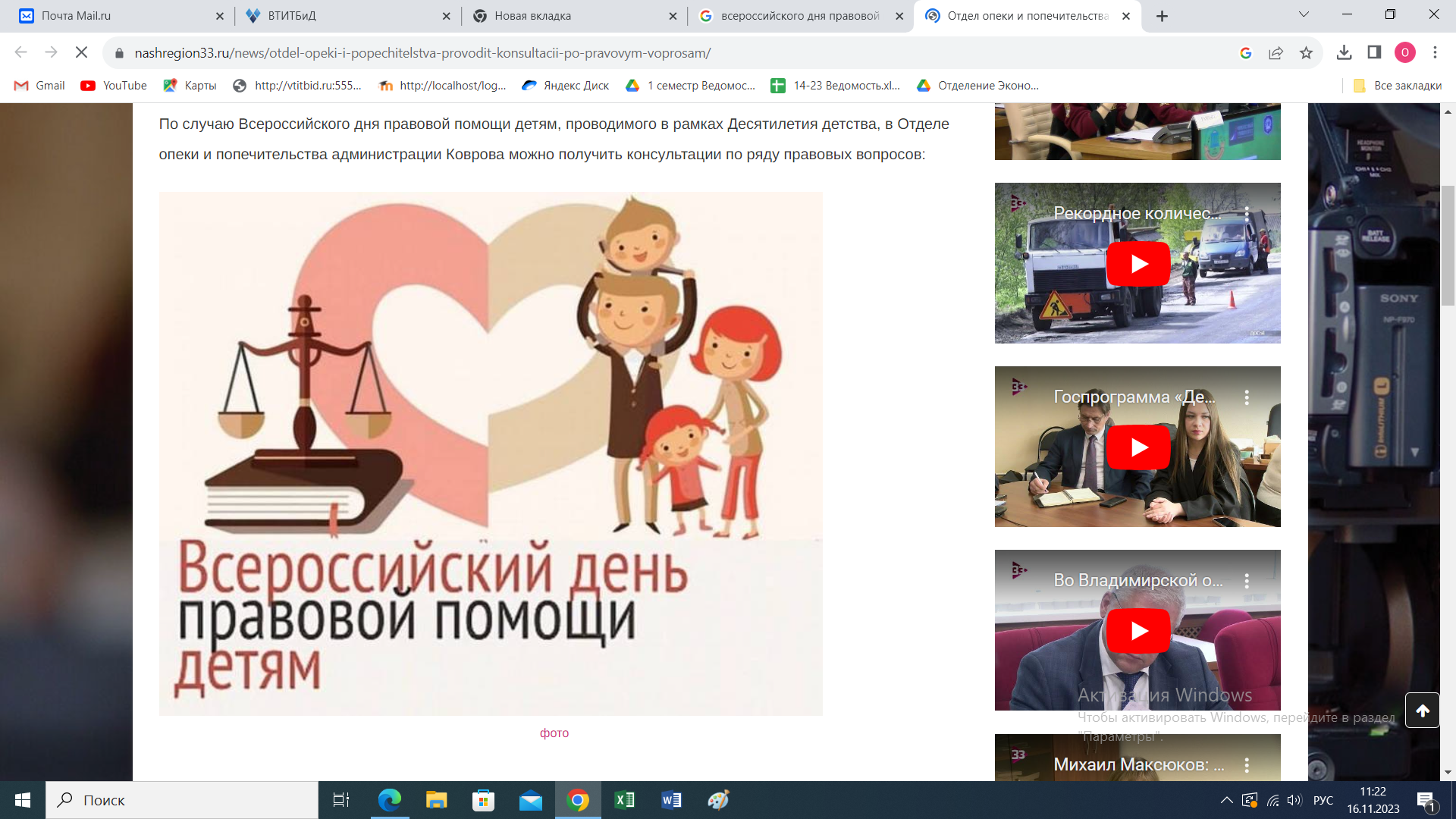 20 ноября 2023 года во всех регионах России будет проходить Всероссийская акция «День правовой помощи детям», приуроченная к празднованию Всемирного дня ребенка, отмечаемого во всем мире в честь принятия ООН в этот день в 1959 году Декларации прав ребенка. В этот же день, в 1989 году была принята также Конвенция о правах ребенка, которая провозглашала равные права детей в области образования, воспитания, духовного и физического развития, социального обеспечения независимо от национальности, цвета кожи, имущественного положения, общественного происхождения и т.п.20 ноября в техникуме с 09:00 до 14:00 в кабинете №313 будет организованно консультирование несовершеннолетних и их родителей (иных законных представителей) по вопросам защиты прав и законных интересов детей. Консультирование проводит юрист техникума Свирская А.А., т.88639249604